Name: Major: I.	 Put these sentences in the correct order. at / 7:00 / everyday / gets up / the doctor THE DOCTOR GETS UP EVERYDAY AT 7:00. at home?/ how often /do /you/ chemistry/ studyHOW OFTEN DO YOU STUDY CHEMISTRY AT HOME?doesn’t / television / Barry / watch/ very  often BARRY DOESN’T WATCH TELEVISION VERY OFTEN.clean / my / I / every/ / teeth / morning I CLEAN MY TEETH EVERY MORNING.5.   what/ in/ the /get up/ morning / time /do/ you?WHAT TIME DO YOU GET UP IN THE MORNING.      6.	alcohol /a /drug/do / you/ consider/ ?DO YOU CONSIDER ALCOHOL A DRUG?II.	 Complete these sentences using the verb in parenthesis.1. My parents GO to work every day (go)2. Eduardo PLAYS the violin every Sunday morning. (play)3. My sister LOVES her little pet. (love)4. She GOES shopping every Saturday. (go)5. The patient SPEAKS speak Spanish.(speak)6. Excuse me, do you SPEAK English? 	 III.	Find  and circle 13 mistakes in the text.Ian FlemingIan Fleming were WAS 1 born in London on 25th May, 1905. He studying STUDIED 2
on AT 3 Eton College, the Royal Military Academy, Sandhurst and the
Universities of Munich and Geneva. Fleming was worked WORKED 4 in journalism,
banking, newspaper management and as an personal assistant to the
Director of Naval Intelligence during the second World War . Fleming
become BECAME 5 famous as the creator of the spy, James Bond. His first successful
book is  WAS 6 Casino Royale. Between 1953 and her HIS 7 death in ON 8 12th August
1964 he written WROTE 9 eighteen books. His most famous books is ARE 10: Goldfinger
Diamonds are Forever, Live and Let Die , AND 11  You only live twice. The actors
Sean Connery, Roger Moore, Pierce Brosnan has HAVE 12 played the part off OF 13 
James Bond in the films based on Fleming’s books.IV.	Answer these questions.1 Who was Ian Fleming ? HE WAS AN ENGLISH WRITER.2 When was he born? HE WAS BORN IN LONDON.
3 Did he work as a journalist? YES, HE DID, AND ALSO AS A BANKER, NEWSPAPER MANAGER AND AS A PERSONAL ASSISTANT TO THE DIRECTOR OF NAVAL INTELLIGENCE DURING THE SECOND WORLD WAR.
4 Why did he become famous for ? HE BECAME FAMOUS FOR WRITING THE SPY BOOK SERIES “JAMES BOND.”
5 Which was his first successful book? HIS FIRST SUCCESSFUL BOOK WAS CASINO ROYALE.
6How many books did he write? HE WROTE 18 BOOKS
7 Who played the part of James Bond in the films?ACTORS LIKE SEAN CONNERY, ROGER MOORE AND PIERCE BROSNANV.	Ask for the bold part of the sentence.My brother ate an apple. The patients played in the garden. My mother came home at six o'clock. The doctor read a scientific article on Monday. The girl wrote five reports the day before yesterday.WHAT DID YOUR BROTHER EAT? / WHAT DID MY BROTHER EAT?WHERE ARE THE PATIENTS PLAYING?WHAT TIME DID YOUR MOTHER COME HOME LAST NIGHT? / WHAT TIME DID YOUR MOTHER GO HOME LAST NIGHT?WHO READ A SCIENTIFIC ARTICLE ON MONDAY?HOW MANY REPORTS DID THE GIRL WRITE THE DAY BEFORE YESTERDAY?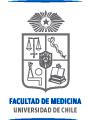 Programa de InglésHomework Unit 6Tense review for academic purposesKEY TO THE ANSWERSBeginner Level